Microbiology Department Microbiology Department Microbiology Department Microbiology Department Microbiology Department 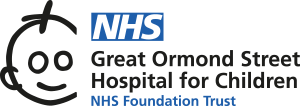 To access results please use the Outreach Results Portal (http://www.labs.gosh.nhs.uk/laboratory-services/results-portal)To access results please use the Outreach Results Portal (http://www.labs.gosh.nhs.uk/laboratory-services/results-portal)To access results please use the Outreach Results Portal (http://www.labs.gosh.nhs.uk/laboratory-services/results-portal)Bacterial and Fungal PCR Request Form Department of Microbiology, Virology and Infection ControlLevel 4 Camelia Botnar LaboratoriesGreat Ormond Street Hospital	DX6640203Great Ormond Street	Bloomsbury 91WCLondonWC1N 3JH	        Tel: 020 7405 9200        Bacterial and Fungal PCR Request Form Department of Microbiology, Virology and Infection ControlLevel 4 Camelia Botnar LaboratoriesGreat Ormond Street Hospital	DX6640203Great Ormond Street	Bloomsbury 91WCLondonWC1N 3JH	        Tel: 020 7405 9200        Bacterial and Fungal PCR Request Form Department of Microbiology, Virology and Infection ControlLevel 4 Camelia Botnar LaboratoriesGreat Ormond Street Hospital	DX6640203Great Ormond Street	Bloomsbury 91WCLondonWC1N 3JH	        Tel: 020 7405 9200        Bacterial and Fungal PCR Request Form Department of Microbiology, Virology and Infection ControlLevel 4 Camelia Botnar LaboratoriesGreat Ormond Street Hospital	DX6640203Great Ormond Street	Bloomsbury 91WCLondonWC1N 3JH	        Tel: 020 7405 9200        Bacterial and Fungal PCR Request Form Department of Microbiology, Virology and Infection ControlLevel 4 Camelia Botnar LaboratoriesGreat Ormond Street Hospital	DX6640203Great Ormond Street	Bloomsbury 91WCLondonWC1N 3JH	        Tel: 020 7405 9200        To access results please use the Outreach Results Portal (http://www.labs.gosh.nhs.uk/laboratory-services/results-portal)To access results please use the Outreach Results Portal (http://www.labs.gosh.nhs.uk/laboratory-services/results-portal)To access results please use the Outreach Results Portal (http://www.labs.gosh.nhs.uk/laboratory-services/results-portal)Technical queries (specimen and test selection, results interpretation): laura.atkinson@gosh.nhs.uk (ext 0437)        julianne.brown@gosh.nhs.uk (ext 5929)    Clinical queries (clinical advice, results interpretation): james.hatcher@gosh.nhs.uk, Surjo.De@gosh.nhs.uk, (ext 8661)General queries Microbiology lab (specimen receipt, availability of results): 020 7829 8661 (ext 8661)Technical queries (specimen and test selection, results interpretation): laura.atkinson@gosh.nhs.uk (ext 0437)        julianne.brown@gosh.nhs.uk (ext 5929)    Clinical queries (clinical advice, results interpretation): james.hatcher@gosh.nhs.uk, Surjo.De@gosh.nhs.uk, (ext 8661)General queries Microbiology lab (specimen receipt, availability of results): 020 7829 8661 (ext 8661)Technical queries (specimen and test selection, results interpretation): laura.atkinson@gosh.nhs.uk (ext 0437)        julianne.brown@gosh.nhs.uk (ext 5929)    Clinical queries (clinical advice, results interpretation): james.hatcher@gosh.nhs.uk, Surjo.De@gosh.nhs.uk, (ext 8661)General queries Microbiology lab (specimen receipt, availability of results): 020 7829 8661 (ext 8661)Technical queries (specimen and test selection, results interpretation): laura.atkinson@gosh.nhs.uk (ext 0437)        julianne.brown@gosh.nhs.uk (ext 5929)    Clinical queries (clinical advice, results interpretation): james.hatcher@gosh.nhs.uk, Surjo.De@gosh.nhs.uk, (ext 8661)General queries Microbiology lab (specimen receipt, availability of results): 020 7829 8661 (ext 8661)Technical queries (specimen and test selection, results interpretation): laura.atkinson@gosh.nhs.uk (ext 0437)        julianne.brown@gosh.nhs.uk (ext 5929)    Clinical queries (clinical advice, results interpretation): james.hatcher@gosh.nhs.uk, Surjo.De@gosh.nhs.uk, (ext 8661)General queries Microbiology lab (specimen receipt, availability of results): 020 7829 8661 (ext 8661)Technical queries (specimen and test selection, results interpretation): laura.atkinson@gosh.nhs.uk (ext 0437)        julianne.brown@gosh.nhs.uk (ext 5929)    Clinical queries (clinical advice, results interpretation): james.hatcher@gosh.nhs.uk, Surjo.De@gosh.nhs.uk, (ext 8661)General queries Microbiology lab (specimen receipt, availability of results): 020 7829 8661 (ext 8661)Technical queries (specimen and test selection, results interpretation): laura.atkinson@gosh.nhs.uk (ext 0437)        julianne.brown@gosh.nhs.uk (ext 5929)    Clinical queries (clinical advice, results interpretation): james.hatcher@gosh.nhs.uk, Surjo.De@gosh.nhs.uk, (ext 8661)General queries Microbiology lab (specimen receipt, availability of results): 020 7829 8661 (ext 8661)Technical queries (specimen and test selection, results interpretation): laura.atkinson@gosh.nhs.uk (ext 0437)        julianne.brown@gosh.nhs.uk (ext 5929)    Clinical queries (clinical advice, results interpretation): james.hatcher@gosh.nhs.uk, Surjo.De@gosh.nhs.uk, (ext 8661)General queries Microbiology lab (specimen receipt, availability of results): 020 7829 8661 (ext 8661)Sender InformationSender InformationSender InformationSender InformationSender InformationSender InformationSender InformationSender InformationAddress:Address:Address:Invoice Address (if different to results address):Invoice Address (if different to results address):Invoice Address (if different to results address):Invoice Address (if different to results address):Contact Number ExtensionContact Number ExtensionContact Number ExtensionContact Email:(Must be nhs.net account for results)Contact Email:(Must be nhs.net account for results)Contact Email:(Must be nhs.net account for results)Contact Email:(Must be nhs.net account for results)Patient InformationPatient InformationPatient InformationPatient InformationPatient InformationPatient InformationPatient InformationPatient InformationSurnameSurnameSurnameNHS NumberNHS NumberNHS NumberNHS NumberForenameForenameForenameSender Hospital NumberSender Hospital NumberSender Hospital NumberSender Hospital NumberDOB (UK Format)          /        /SexMale      FemaleSexMale      FemalePatient Location/Contact detailsPatient Location/Contact detailsPatient Location/Contact detailsPatient Location/Contact detailsSample InformationSample InformationSample InformationSample InformationSample InformationSample InformationSample InformationSample InformationLaboratory Reference NumberLaboratory Reference NumberLaboratory Reference NumberSample Type/Description: (Normally sterile site)____________________________________________Please provide at least: 350µl for fluids1ml for blood culture50μg for tissue10 rolled sections (10 µm) for FFPE tissueSample Type/Description: (Normally sterile site)____________________________________________Please provide at least: 350µl for fluids1ml for blood culture50μg for tissue10 rolled sections (10 µm) for FFPE tissueSample Type/Description: (Normally sterile site)____________________________________________Please provide at least: 350µl for fluids1ml for blood culture50μg for tissue10 rolled sections (10 µm) for FFPE tissueDate of CollectionDate of CollectionTimeSample Type/Description: (Normally sterile site)____________________________________________Please provide at least: 350µl for fluids1ml for blood culture50μg for tissue10 rolled sections (10 µm) for FFPE tissueSample Type/Description: (Normally sterile site)____________________________________________Please provide at least: 350µl for fluids1ml for blood culture50μg for tissue10 rolled sections (10 µm) for FFPE tissueSample Type/Description: (Normally sterile site)____________________________________________Please provide at least: 350µl for fluids1ml for blood culture50μg for tissue10 rolled sections (10 µm) for FFPE tissueDate and time sent to GOSHDate and time sent to GOSHDate and time sent to GOSHSample Type/Description: (Normally sterile site)____________________________________________Please provide at least: 350µl for fluids1ml for blood culture50μg for tissue10 rolled sections (10 µm) for FFPE tissueSample Type/Description: (Normally sterile site)____________________________________________Please provide at least: 350µl for fluids1ml for blood culture50μg for tissue10 rolled sections (10 µm) for FFPE tissueSample Type/Description: (Normally sterile site)____________________________________________Please provide at least: 350µl for fluids1ml for blood culture50μg for tissue10 rolled sections (10 µm) for FFPE tissueRequested TestWe strongly recommend the addition of targeted real-time PCR alongside broad-range bacterial PCR in order to maximise sensitivity. Please tick this box if you do not want additional tests to be performed Requested TestWe strongly recommend the addition of targeted real-time PCR alongside broad-range bacterial PCR in order to maximise sensitivity. Please tick this box if you do not want additional tests to be performed Requested TestWe strongly recommend the addition of targeted real-time PCR alongside broad-range bacterial PCR in order to maximise sensitivity. Please tick this box if you do not want additional tests to be performed Requested TestWe strongly recommend the addition of targeted real-time PCR alongside broad-range bacterial PCR in order to maximise sensitivity. Please tick this box if you do not want additional tests to be performed Requested TestWe strongly recommend the addition of targeted real-time PCR alongside broad-range bacterial PCR in order to maximise sensitivity. Please tick this box if you do not want additional tests to be performed Requested TestWe strongly recommend the addition of targeted real-time PCR alongside broad-range bacterial PCR in order to maximise sensitivity. Please tick this box if you do not want additional tests to be performed Requested TestWe strongly recommend the addition of targeted real-time PCR alongside broad-range bacterial PCR in order to maximise sensitivity. Please tick this box if you do not want additional tests to be performed Requested TestWe strongly recommend the addition of targeted real-time PCR alongside broad-range bacterial PCR in order to maximise sensitivity. Please tick this box if you do not want additional tests to be performed Please tick desired testing:Broad Range Bacterial PCR (16S  rRNA gene)Broad Range Fungal PCR (ITS)  Enterobacteriacae real-time PCRKingella kingae real-time PCRPlease tick desired testing:Broad Range Bacterial PCR (16S  rRNA gene)Broad Range Fungal PCR (ITS)  Enterobacteriacae real-time PCRKingella kingae real-time PCRMycobacterium tuberculosis /       Mycobacterium spp. real-time PCR Neisseria meningitidis real-time PCRStaphylococcus aureus      real-time PCRMycobacterium tuberculosis /       Mycobacterium spp. real-time PCR Neisseria meningitidis real-time PCRStaphylococcus aureus      real-time PCRMycobacterium tuberculosis /       Mycobacterium spp. real-time PCR Neisseria meningitidis real-time PCRStaphylococcus aureus      real-time PCRMycobacterium tuberculosis /       Mycobacterium spp. real-time PCR Neisseria meningitidis real-time PCRStaphylococcus aureus      real-time PCRStreptococcus agalactiae      real-time PCRStreptococcus pyogenes      real-time PCRStreptococcus pneumoniae     real-time PCR Tropheryma whipplei      real-time PCRStreptococcus agalactiae      real-time PCRStreptococcus pyogenes      real-time PCRStreptococcus pneumoniae     real-time PCR Tropheryma whipplei      real-time PCRClinical Information – E.g., relevant symptoms, vaccinations, recent travel, other microbiology resultsClinical Information – E.g., relevant symptoms, vaccinations, recent travel, other microbiology resultsClinical Information – E.g., relevant symptoms, vaccinations, recent travel, other microbiology resultsClinical Information – E.g., relevant symptoms, vaccinations, recent travel, other microbiology resultsClinical Information – E.g., relevant symptoms, vaccinations, recent travel, other microbiology resultsClinical Information – E.g., relevant symptoms, vaccinations, recent travel, other microbiology resultsClinical Information – E.g., relevant symptoms, vaccinations, recent travel, other microbiology resultsClinical Information – E.g., relevant symptoms, vaccinations, recent travel, other microbiology resultsBFM P0040 V2 Jan 2023BFM P0040 V2 Jan 2023BFM P0040 V2 Jan 2023BFM P0040 V2 Jan 2023BFM P0040 V2 Jan 2023BFM P0040 V2 Jan 2023BFM P0040 V2 Jan 2023BFM P0040 V2 Jan 2023